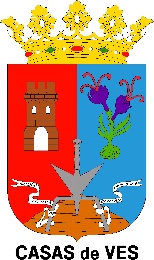 ESCUELA MUNICIPAL DE MÚSICA DE CASAS DE VESFICHA DE INSCRIPCIÓNAlumno/a: ______________________________________Edad: __________________________________________Instrumento: ____________________________________Padre/Madre/Tutor: ______________________________Teléfono de contacto: _____________________________Correo electrónico: _______________________________Firma:En Casas de Ves a 	de		de 20